UNIVERSIDADE FEDERAL DO AMAPÁ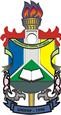 PRÓ-REITORIA DE PESQUISA E PÓS-GRADUAÇÃOEDITAL Nº 01/2021- PROPESPG/UNIFAPCHAMADA INTERNA DO PROGRAMA DE AUXÍLIO AO PESQUISADOR – PAPESQ/UNIFAP - 2021ANEXO IIDENTIFICAÇÃO DO PROJETOExclusivo para Professor da Pós-Graduação:Obs. As informações acima não são classificatórias.Macapá-AP, ____de _________________ de 2021_____________________________________________________________________________________Assinatura do Proponente:UNIVERSIDADE FEDERAL DO AMAPÁPRÓ-REITORIA DE PESQUISA E PÓS-GRADUAÇÃOEDITAL Nº 01/2021- PROPESPG/UNIFAPCHAMADA INTERNA DO PROGRAMA DE AUXÍLIO AO PESQUISADOR – PAPESQ/UNIFAP - 2021ANEXO IIPLANO DE ATIVIDADE DO PROJETO SUBMETIDO AO PAPESQ/UNIFAP-2021:TÍTULO DO PROJETO:RESUMO:OBJETIVOS DO PROJETO:OBJETIVO GERAL:OBJETIVOS ESPECÍFICOS:ATIVIDADES A SEREM DESENVOLVIDAS NA PROPOSTA:Alunos de pós graduação e/ou de iniciação científica vinculados a Proposta:Macapá-AP, ____de _________________ de 2021_________________________________________________________Assinatura do ProponenteUNIVERSIDADE FEDERAL DO AMAPÁPRÓ-REITORIA DE PESQUISA E PÓS-GRADUAÇÃOEDITAL Nº 01/2021- PROPESPG/UNIFAPCHAMADA INTERNA DO PROGRAMA DE AUXÍLIO AO PESQUISADOR – PAPESQ/UNIFAP - 2021ANEXO III (Canditatos Nivel I)PLANILHA DE PONTUAÇÃO DE ATIVIDADES ACADÊMICAS REGISTRADAS NO CURRICULO  LATTES (PERIODO DE 2017 a 2021)(*) Serão desconsiderados em caso do não preenchimento das informações adicionais.Observação 1.: Destaca-se que os professores da pós-graduação deverão pontuar utilizando o Qualis/Capes 2013-2016 referente as área do Programa ao qual o mesmo está vinculando. Em participando em mais de um programa este deverá identificar a área que ira concorrer.Observação 2.: Destaca-se que os professores que não estão credenciados a programas de pós-graduação deverão pontuar utilizando o Qualis/Capes 2013-2016 com maior pontuação.Informações Complementares da Produção Bibliográfica (OBRIGATÓRIA)Descrição dos Artigos Publicados:* Destacar o discente/orientando ou co-orientandoDescrição dos Livros e/ou Capítulos de Livros Publicados* Destacar o discente/orientando ou co-orientandoMacapá-AP, ______de_________________de 2021_______________________________________________________________________Assinatura do ProponenteUNIVERSIDADE FEDERAL DO AMAPÁPRÓ-REITORIA DE PESQUISA E PÓS-GRADUAÇÃOEDITAL Nº 01/2021- PROPESPG/UNIFAPCHAMADA INTERNA DO PROGRAMA DE AUXÍLIO AO PESQUISADOR – PAPESQ/UNIFAP - 2021ANEXO IV (Candidatos Níveis II e III)PLANILHA DE PONTUAÇÃO DE ATIVIDADES ACADÊMICAS REGISTRADAS NO CURRICULO LATTES (PERIODO DE 2017 a 2021)(*) Serão desconsiderados em caso do não preenchimento das informações adicionais.Observação 1.: Destaca-se que os professores da pós-graduação deverão pontuar utilizando o Qualis/Capes 2013-2016 referente as área do Programa ao qual o mesmo está vinculando. Em participando em mais de um programa este deverá identificar a área que ira concorrer.Observação 2.: Destaca-se que os professores que não estão credenciados a programas de pós-graduação deverão pontuar utilizando o Qualis/Capes 2013-2016 com maior pontuação.Informações Complementares da Produção Bibliográfica (OBRIGATÓRIA)Descrição dos Artigos PublicadosDescrição dos Livros e/ou Capítulos de Livros PublicadosMacapá-AP, ______de_________________de 2021_______________________________________________________________________Assinatura do ProponenteUNIVERSIDADE FEDERAL DO AMAPÁPRÓ-REITORIA DE PESQUISA E PÓS-GRADUAÇÃOEDITAL Nº 01 /2021- PROPESPG/UNIFAPCHAMADA INTERNA DO PROGRAMA DE AUXÍLIO AO PESQUISADOR – PAPESQ/UNIFAP - 2021ANEXO VMODELO DE PLANILHA ORÇAMENTÁRIA DETALHADA PAPESQ/UNIFAP - 20211 Despesas de Custeio para Execução do Projeto1.2 Diárias e Passagens1.3 Serviços de TerceirosMacapá-AP, ______de_________________de 2021_______________________________________________________________________Assinatura do ProponenteNOME DO PROPONENTE:NOME DO PROPONENTE:NOME DO PROPONENTE:NOME DO PROPONENTE:NOME DO PROPONENTE:SIAPE:Título do Projeto Cadastrado no DPq:Título do Projeto Cadastrado no DPq:Título do Projeto Cadastrado no DPq:Título do Projeto Cadastrado no DPq:Título do Projeto Cadastrado no DPq:Título do Projeto Cadastrado no DPq:Grupo de Pesquisa Cadastrado  no DGP/CNPq:Grupo de Pesquisa Cadastrado  no DGP/CNPq:Grupo de Pesquisa Cadastrado  no DGP/CNPq:Grupo de Pesquisa Cadastrado  no DGP/CNPq:Grupo de Pesquisa Cadastrado  no DGP/CNPq:Grupo de Pesquisa Cadastrado  no DGP/CNPq:Número de Registro no DPq:Número de Registro no DPq:Número de Registro no DPq:Número de Registro no DPq:Número de Registro no DPq:Número de Registro no DPq:Duração do Projeto Cadastrado no DPqDuração do Projeto Cadastrado no DPqInício:           /              /Início:           /              /Termino:              /                /Termino:              /                /Financiamento Externo: (       ) SIM   (        ) NÃOFinanciamento Externo: (       ) SIM   (        ) NÃOÓrgão de Fomento:Valor do Financiamento R$:Valor do Financiamento R$:Valor do Financiamento R$:Equipe ExecutoraCoordenador:Coordenador:Coordenador:Coordenador:Coordenador:Equipe ExecutoraMembros:Membros:Membros:Membros:Membros:Equipe ExecutoraEquipe ExecutoraEquipe ExecutoraEquipe ExecutoraNOME DO PROPONENTE:NOME DO PROPONENTE:NOME DO PROPONENTE:SIAPE:NOME DO DISCENTE:NOME DO DISCENTE:NOME DO DISCENTE:NOME DO DISCENTE:Matrícula do Discente:Matrícula do Discente:(	) Doutorado          (    ) Mestrado(	) Doutorado          (    ) MestradoData da Matrícula:             /             /Previsão de Conclusão:               /                 /Previsão de Conclusão:               /                 /Previsão de Conclusão:               /                 /Título do Projeto do Discente:Título do Projeto do Discente:Título do Projeto do Discente:Título do Projeto do Discente:No.Atividade a ser desenvolvidaPrazo de ExecuçãoMatrículaNome do(a) Aluno(a)PPG ou Curso de GraduaçãoNOME DO DOCENTE:NOME DO DOCENTE:NOME DO DOCENTE:NOME DO DOCENTE:NOME DO DOCENTE:NOME DO DOCENTE:NOME DO DOCENTE:PPG:ÁREA DO PPG:ÁREA DO PPG:ÁREA DO PPG:ÁREA DO PPG:ÁREA DO PPG:ÁREA DO PPG:PRODUÇÃO BIBLIOGRÁFICA*PRODUÇÃO BIBLIOGRÁFICA*VALORESVALORESQUANTIDADESQUANTIDADESA) Artigos Publicados em Revistas Científicas Qualis/Capes 2013-2016A) Artigos Publicados em Revistas Científicas Qualis/Capes 2013-2016IndividualCom orientandoIndividualCom orientandoTOTAL DE PONTOS1- ARTIGO COMPLETO EM PERIÓDICO A11- ARTIGO COMPLETO EM PERIÓDICO A110,015,002- ARTIGO COMPLETO EM PERIÓDICO A22- ARTIGO COMPLETO EM PERIÓDICO A28,512,753- ARTIGO COMPLETO EM PERIÓDICO B13- ARTIGO COMPLETO EM PERIÓDICO B17,010,504- ARTIGO COMPLETO EM PERIÓDICO B24- ARTIGO COMPLETO EM PERIÓDICO B25,58,255- ARTIGO COMPLETO EM PERIÓDICO B35- ARTIGO COMPLETO EM PERIÓDICO B34,06,006- ARTIGO COMPLETO EM PERIÓDICO B46- ARTIGO COMPLETO EM PERIÓDICO B43,04,507- ARTIGO COMPLETO EM PERIÓDICO B57- ARTIGO COMPLETO EM PERIÓDICO B52,03,008- ARTIGO COMPLETO EM PERIÓDICO C8- ARTIGO COMPLETO EM PERIÓDICO C1,01,50B) Livros e Capítulos de Livros (somente com ISBN)B) Livros e Capítulos de Livros (somente com ISBN)AUTORIA DE LIVRO PUBLICADO POR EDITORA UNIVERSITÁRIAAUTORIA DE LIVRO PUBLICADO POR EDITORA UNIVERSITÁRIA7,010,50AUTORIA DE LIVRO PUBLICADO POR EDITORA COMERCIAL COM CORPO EDITORIALAUTORIA DE LIVRO PUBLICADO POR EDITORA COMERCIAL COM CORPO EDITORIAL5,58,25AUTORIA DE LIVRO PUBLICADO POR EDITORA POR DEMANDA DO AUTOR (NO MÁXIMO 05  NO PERÍODO)AUTORIA DE LIVRO PUBLICADO POR EDITORA POR DEMANDA DO AUTOR (NO MÁXIMO 05  NO PERÍODO)2,53,75AUTORIA DE CAPÍTULO DE LIVRO PUBLICADO POR EDITORA UNIVERSITÁRIAAUTORIA DE CAPÍTULO DE LIVRO PUBLICADO POR EDITORA UNIVERSITÁRIA4,06,00AUTORIA DE CAPÍTULO DE LIVRO PUBLICADO POR EDITORA COMERCIAL COM CORPO       EDITORIALAUTORIA DE CAPÍTULO DE LIVRO PUBLICADO POR EDITORA COMERCIAL COM CORPO       EDITORIAL2,53,75C) Trabalhos em EventosC) Trabalhos em EventosTRABALHO COMPLETO PUBLICADO EM ANAIS DE EVENTO CIENTÍFICO INTERNACIONAL (NO MÁXIMO 08 NO PERÍODO)TRABALHO COMPLETO PUBLICADO EM ANAIS DE EVENTO CIENTÍFICO INTERNACIONAL (NO MÁXIMO 08 NO PERÍODO)2,53,75TRABALHO COMPLETO PUBLICADO EM ANAIS DE EVENTO CIENTÍFICO NACIONAL E LOCAL (NO MÁXIMO 08 NO PERÍODO)TRABALHO COMPLETO PUBLICADO EM ANAIS DE EVENTO CIENTÍFICO NACIONAL E LOCAL (NO MÁXIMO 08 NO PERÍODO)2,03,00RESUMO PUBLICADO EM ANAIS DE EVENTO CIENTÍFICO INTERNACIONAL (NO MÁXIMO 08  NO PERÍODO)RESUMO PUBLICADO EM ANAIS DE EVENTO CIENTÍFICO INTERNACIONAL (NO MÁXIMO 08  NO PERÍODO)1,01,50RESUMO PUBLICADO EM ANAIS DE EVENTO CIENTÍFICO NACIONAL E LOCAL (NO MÁXIMO      08 NO PERÍODO)RESUMO PUBLICADO EM ANAIS DE EVENTO CIENTÍFICO NACIONAL E LOCAL (NO MÁXIMO      08 NO PERÍODO)0,50,75D) Captação de Recursos ExternosD) Captação de Recursos ExternosCOORDENAÇÃO DE PROJETO DE PESQUISA COM RECURSOS EXTERNOS À UNIFAP (COM COMPROVAÇÃO NO CURRÍCULO LATTES)COORDENAÇÃO DE PROJETO DE PESQUISA COM RECURSOS EXTERNOS À UNIFAP (COM COMPROVAÇÃO NO CURRÍCULO LATTES)10,0PARTICIPAÇÃO (COLABORADOR) EM PROJETO DE PESQUISA COM RECURSOS EXTERNOS À UNIFAP (COM COMPROVAÇÃO NO CURRÍCULO LATTES)PARTICIPAÇÃO (COLABORADOR) EM PROJETO DE PESQUISA COM RECURSOS EXTERNOS À UNIFAP (COM COMPROVAÇÃO NO CURRÍCULO LATTES)2,5E) Orientações Concluídas e em andamentoE) Orientações Concluídas e em andamentoPÓS-DOUTORADOPÓS-DOUTORADO5,0TESE DE DOUTORADOTESE DE DOUTORADO7,0DISSERTAÇÃO DE MESTRADODISSERTAÇÃO DE MESTRADO5,0MONOGRAFIA DE ESPECIALIZAÇÃOMONOGRAFIA DE ESPECIALIZAÇÃO2,5INICIAÇÃO CIENTÍFICA (PIBIC, PIBIC EM, PROBIC, PROVIC, PIBITI)INICIAÇÃO CIENTÍFICA (PIBIC, PIBIC EM, PROBIC, PROVIC, PIBITI)2,5F) Propriedade Intelectual (com registro de Patente, Direito Autoral e Cultivar)F) Propriedade Intelectual (com registro de Patente, Direito Autoral e Cultivar)INVENÇÃO (PRODUTO OU PROCESSO) E MODELO DE UTILIDADEINVENÇÃO (PRODUTO OU PROCESSO) E MODELO DE UTILIDADE10,0DESENHO INDUSTRIALDESENHO INDUSTRIAL10,0PROGRAMA DE COMPUTADORPROGRAMA DE COMPUTADOR10,0G) Participação em Bancas de Pós-graduaçãoG) Participação em Bancas de Pós-graduaçãoPARTICIPAÇÃO EM BANCAS DE DOUTORADO (NO MÁXIMO 05 NO PERÍODO)PARTICIPAÇÃO EM BANCAS DE DOUTORADO (NO MÁXIMO 05 NO PERÍODO)2,5PARTICIPAÇÃO EM BANCAS DE MESTRADO (NO MÁXIMO 05 NO PERÍODO)PARTICIPAÇÃO EM BANCAS DE MESTRADO (NO MÁXIMO 05 NO PERÍODO)2,0PARTICIPAÇÃO EM BANCAS DE ESPECIALIZAÇÃO (NO MÁXIMO 05 NO PERÍODO)PARTICIPAÇÃO EM BANCAS DE ESPECIALIZAÇÃO (NO MÁXIMO 05 NO PERÍODO)1,0TOTAL DE PONTOSTOTAL DE PONTOSTOTAL DE PONTOSTOTAL DE PONTOSTOTAL DE PONTOSTOTAL DE PONTOSTÍTULO DO ARTIGO/PAPER:TÍTULO DO ARTIGO/PAPER:TÍTULO DO ARTIGO/PAPER:AUTORES*:AUTORES*:AUTORES*:ISSN:DOI (Se houver):Qualis/CAPES:TÍTULO DO ARTIGO/PAPER:TÍTULO DO ARTIGO/PAPER:TÍTULO DO ARTIGO/PAPER:AUTORES*:AUTORES*:AUTORES*:ISSN:DOI (Se houver):Qualis/CAPES:TÍTULO DO ARTIGO/PAPER:TÍTULO DO ARTIGO/PAPER:TÍTULO DO ARTIGO/PAPER:AUTORES*:AUTORES*:AUTORES*:ISSN:DOI (Se houver):Qualis/CAPES:TÍTULO DO ARTIGO/PAPER:TÍTULO DO ARTIGO/PAPER:TÍTULO DO ARTIGO/PAPER:AUTORES*:AUTORES*:AUTORES*:ISSN:DOI (Se houver):Qualis/CAPES:TÍTULO DO ARTIGO/PAPER:TÍTULO DO ARTIGO/PAPER:TÍTULO DO ARTIGO/PAPER:AUTORES*:AUTORES*:AUTORES*:ISSN:DOI (Se houver):Qualis/CAPES:TÍTULO DO LIVRO:TÍTULO DO LIVRO:Autores do Livro*:Autores do Livro*:TÍTULO DO CAPÍTULO:TÍTULO DO CAPÍTULO:Autores do Livro*:Autores do Livro*:ISSNEndereço (se houver):TÍTULO DO LIVRO:TÍTULO DO LIVRO:Autores do Livro*:Autores do Livro*:TÍTULO DO CAPÍTULO:TÍTULO DO CAPÍTULO:Autores do Livro*:Autores do Livro*:ISSNEndereço (se houver):TÍTULO DO LIVRO:TÍTULO DO LIVRO:Autores do Livro*:Autores do Livro*:TÍTULO DO CAPÍTULO:TÍTULO DO CAPÍTULO:Autores do Livro*:Autores do Livro*:ISSNEndereço (se houver):CURSO:CURSO:CURSO:CURSO:PRODUÇÃO BIBLIOGRÁFICA*PRODUÇÃO BIBLIOGRÁFICA*PRODUÇÃO BIBLIOGRÁFICA*PRODUÇÃO BIBLIOGRÁFICA*A) Artigos Publicados em Revistas científicas Qualis/Capes 2013-2016Valor da PontuaçãoQuantidadesTOTAL DE PONTOS1- ARTIGO COMPLETO EM PERIÓDICO A110,02- ARTIGO COMPLETO EM PERIÓDICO A28,53- ARTIGO COMPLETO EM PERIÓDICO B17,04- ARTIGO COMPLETO EM PERIÓDICO B25,55- ARTIGO COMPLETO EM PERIÓDICO B34,06- ARTIGO COMPLETO EM PERIÓDICO B43,07- ARTIGO COMPLETO EM PERIÓDICO B52,08- ARTIGO COMPLETO EM PERIÓDICO C1,0B) Livros e Capítulos de Livros (somente com ISBN)AUTORIA DE LIVRO PUBLICADO POR EDITORA UNIVERSITÁRIA7,0AUTORIA DE LIVRO PUBLICADO POR EDITORA COMERCIAL COM CORPO EDITORIAL5,5AUTORIA DE LIVRO PUBLICADO POR EDITORA POR DEMANDA DO AUTOR (NO MÁXIMO 05  NO PERÍODO)2,5AUTORIA DE CAPÍTULO DE LIVRO PUBLICADO POR EDITORA UNIVERSITÁRIA4,0AUTORIA DE CAPÍTULO DE LIVRO PUBLICADO POR EDITORA COMERCIAL COM CORPO       EDITORIAL2,5C) Trabalhos em EventosTRABALHO COMPLETO PUBLICADO EM ANAIS DE EVENTO CIENTÍFICO INTERNACIONAL (NO MÁXIMO 08 NO PERÍODO)2,5TRABALHO COMPLETO PUBLICADO EM ANAIS DE EVENTO CIENTÍFICO NACIONAL E LOCAL (NO MÁXIMO 08 NO PERÍODO)2,0RESUMO PUBLICADO EM ANAIS DE EVENTO CIENTÍFICO INTERNACIONAL (NO MÁXIMO 08  NO PERÍODO)1,0RESUMO PUBLICADO EM ANAIS DE EVENTO CIENTÍFICO NACIONAL E LOCAL (NO MÁXIMO      08 NO PERÍODO)0,5D) Captação de Recursos ExternosCOORDENAÇÃO DE PROJETO DE PESQUISA COM RECURSOS EXTERNOS À UNIFAP (COM COMPROVAÇÃO NO CURRÍCULO LATTES)10,0PARTICIPAÇÃO (COLABORADOR) EM PROJETO DE PESQUISA COM RECURSOS EXTERNOS À UNIFAP (COM COMPROVAÇÃO NO CURRÍCULO LATTES)2,5E) Orientações Concluídas e em andamentoPÓS-DOUTORADO5,0TESE DE DOUTORADO7,0DISSERTAÇÃO DE MESTRADO5,0MONOGRAFIA DE ESPECIALIZAÇÃO2,5INICIAÇÃO CIENTÍFICA (PIBIC, PIBIC EM, PROBIC, PROVIC, PIBITI)2,5F) Propriedade Intelectual (com registro de Patente, Direito Autoral e CultivarINVENÇÃO (PRODUTO OU PROCESSO) E MODELO DE UTILIDADE10,0DESENHO INDUSTRIAL10,0CIRCUITO INTEGRADO10,0PROGRAMA DE COMPUTADOR10,0G) Participação em Bancas de Pós-graduaçãoPARTICIPAÇÃO EM BANCAS DE DOUTORADO (NO MÁXIMO 04 NO PERÍODO)2,5PARTICIPAÇÃO EM BANCAS DE MESTRADO (NO MÁXIMO 05 NO PERÍODO)2,0PARTICIPAÇÃO EM BANCAS DE ESPECIALIZAÇÃO (NO MÁXIMO 05 NO PERÍODO)1,0PARTICIPAÇÃO EM BANCAS DE TRABALHO DE CONCLUSÂO DE CURSO (NO MÁXIMO 05 NO PERÍODO)1,0QUALIS CAPES e área de concentração a ser avaliadaTÍTULO DO ARTIGO/PAPERISSNDOI (se houver)TÍTULO DO LIVROCAPÍTULOISSNENDEREÇO(se houver)1.1 Material de ConsumoQuantidade / UnidadesValor UnitárioValor TotalExemplo: Solventes e Reagentes PA1038,00380,00Vidrarias para Laboratório1543,00645,00SUBTOTALSUBTOTALSUBTOTAL1.025,001.2.1 Diárias Nacional / DestinoQuantidadeValor UnitárioValor TotalExemplo: Macapá para Laranjal do Jari4177,00708,00SUBTOTALSUBTOTALSUBTOTAL708,001.2.2 Passagem Nacional / TrechoQuantidadeValor UnitárioValor TotalExemplo: Macapá / São Paulo / Macapá21.325,002.650,00SUBTOTALSUBTOTALSUBTOTAL2.650,001.3.1 Servifço de Terceiros Pessoa JurídicaQuantidadeValor UnitárioValor TotalExemplo: Contração de serviço de manutenção de equipamentos laboratorias11200,.1.200,00Contraração de Serviço Gráfico para Impressão de Livro12.100,002.100,00SUBTOTALSUBTOTALSUBTOTAL3.300,001.3.1 Servifço de Terceiros Pessoa  FísicaQuantidadeValor UnitárioValor TotalExemplo: Contratação de serviço de mateiro para coleta de botânica2250,00500,00SUBTOTALSUBTOTALSUBTOTAL500,00TOTAL DE CUSTO DO PROJETOTOTAL DE CUSTO DO PROJETOTOTAL DE CUSTO DO PROJETO8.183,00